Херсонський Центр позашкільної роботи Херсонської міської радизапрошує дітей віком 4-6 роківу гурток «Кольорові долоньки»(малювання, ліплення, аплікація, нетрадиційні техніки малювання)Керівник гуртка: Черепащук Ірина Миколаївнамоб. тел. 0991632321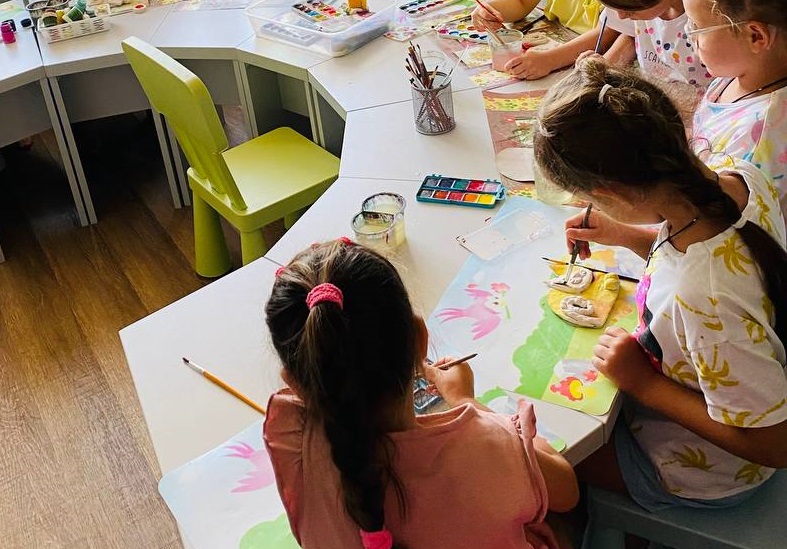 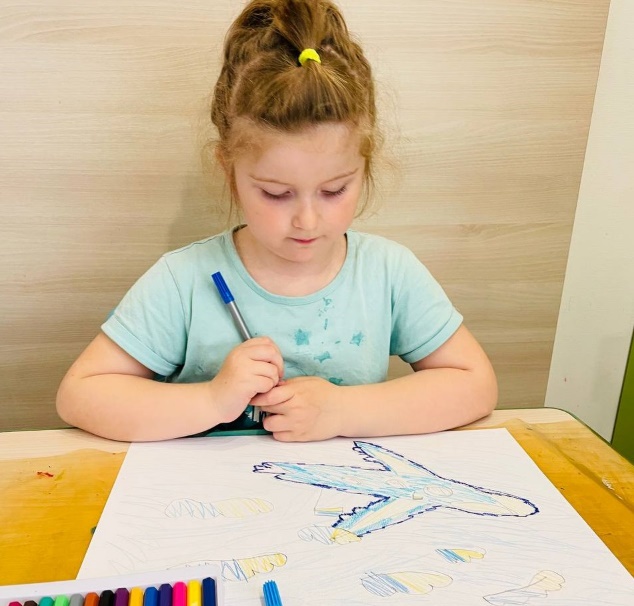 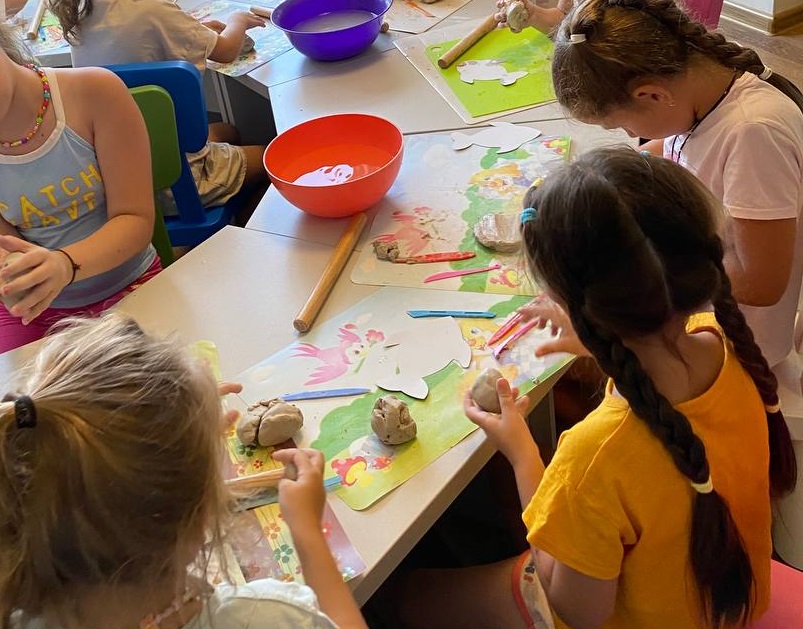 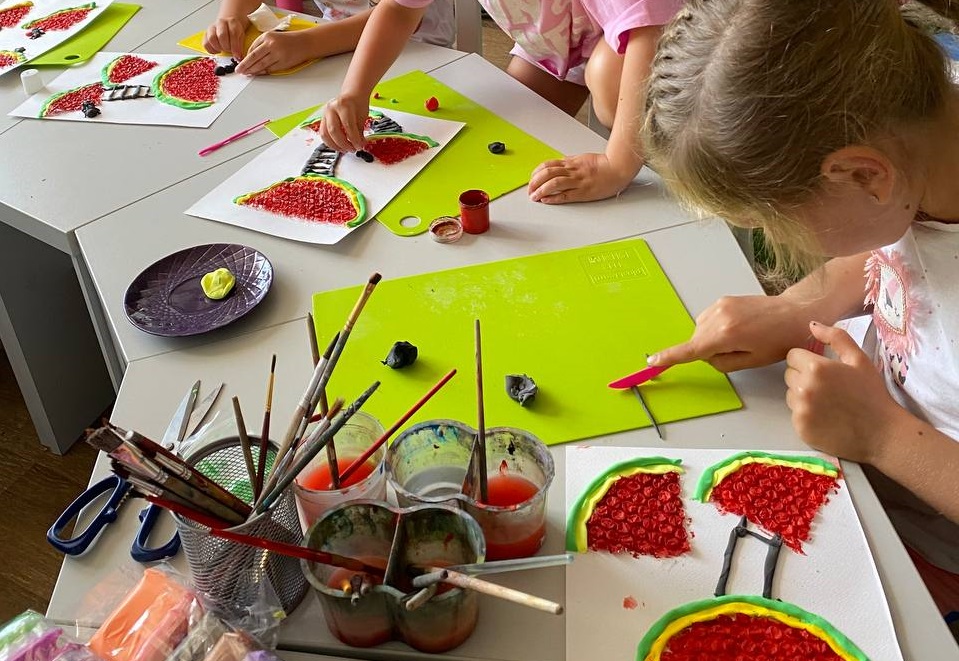 